Adapter, szimmetrikus USSN55/220/125Csomagolási egység: 1 darabVálaszték: K
Termékszám: 0055.0678Gyártó: MAICO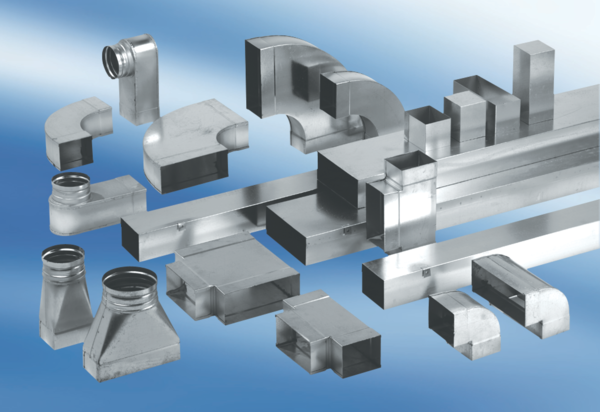 